BLASPHEME THE HOLY GHOST/SPIRIT10/8/2022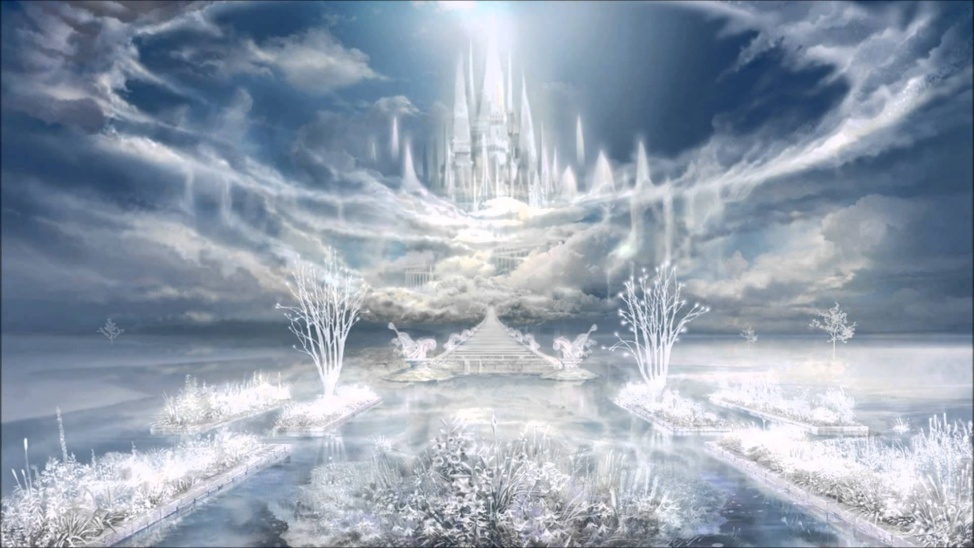 The Unpardonable SinMat 12:30 He that is not with me is against me; and he that gathereth (join in one, to accompany, companionship, with, lead, bring with, participate) not with me scattereth abroad (to dissapate, disperse, fly in every direction-a scorpion sting, concealment= 'to spy,' 'peer,' 'look into the distance'; a watch, scout, sentry, species, dig deep-lurks). (Mar 3:28–30 )Mat 12:31Wherefore I say unto you, All manner of sin and blasphemy shall be forgiven unto men: but the blasphemy against the Holy Ghost shall not be forgiven unto men.Blasphemy G988: slander (insult, defamation, vilify, belittle, criticize, disapprove of, analyze, appraise, evaluate, rudeness, impolite, abuse, upset, attack the dignity, detraction=taking away value, importance or quality, discrediting comments, disrespect, injury speech injurious, to another's good name, railing, abusive, impious, to hurt, rumor, reportMat 12:32 And whosoever speaketh a word against the Son of man, it shall be forgiven him: but whosoever speaketh against the Holy Ghost, it shall not (never, nay by no means, not entirely, altogether, expresses an absolute denial) be forgiven him, neither in this world, neither in the world to come.Words Reveal Character (Mat 7:15–20 )Mat 12:33 ...34 O generation of vipers, how can ye, being evil, speak good things? for out of the abundance of the heart the mouth speaketh.Mat 12:35A good man out of the good treasure of the heart bringeth forth good things: and an evil man out of the evil treasure bringeth forth evil things.Mat 12:36But I say unto you, That every idle word that men shall speak, they shall give account thereof in the day of judgment.Mar 3:28 “Verily I say unto you, All sins shall be forgiven unto the sons of men, and blasphemies wherewith whosoever they shall blaspheme:  29 But he that shall blaspheme against the Holy Ghost “...hath never forgiveness, but is in danger of eternal damnation: 30 Because they said, He/she hath an unclean (dirty, tainted, impure, polluted, violated, debased, dishonored) spirit.(Holy G40 hagios/ most holy thing/saint/sacred/innocent/festival sacrifice/to make a pilgrimage/solemn/victim and consecrated; Ghost G4151 pneuma=Spirit of God, Spirit of the Lord, His Spirit-the third person of the triune God, the Holy Spirit, coequal, coeternal with the Father and the Son-never referred to as a depersonalized force, movement of air, breath or wind) GOD IS SPIRITJohn 4:21 Jesus saith unto her, Woman, believe me, the hour cometh, when ye shall neither in this mountain, nor yet at Jerusalem, worship the Father. 22 Ye worship ye know not what: we know what we worship: for salvation is of the Jews.John 4:23 But the hour cometh, and now is, when the true worshippers shall worship the Father in spirit and in truth: for the Father seeketh such to worship him.24 God is a Spirit: and they that worship him must worship him in spirit and in truth.Rev 14/144,000 STANDING ON MOUNT ZION WITH JESUS Rev 14:1 Then I looked, and behold (G2420 2nd person come see with senses, discover, pay attention to, discover, notice, turn your eyes, to experience, to understand and perceive, continued inspection, watching from a distance to gaze to stare at eyes wide open something remarkable, look on; to allow oneself to be seen, to appear voluntary  observation passive/casual vision-to have regard for one, to cherish one- (1Th. 5:12)), a Lamb (G721 arnion=Jesus, is used of Christ(anointed Messiah), innocently suffering and dying to expiate the sins of men), standing/stood (G2476 histemi= to make firm, fix establish, to cause a person or a thing to keep his/her or its place— to stand, be kept intact (of family, a kingdom), to escape in safety— to uphold or sustain the authority or force of anything— to stand by or near— to be of a steadfast mind, of quality, one who does not hesitate, does not waiver)Lamb Root: Jer 11:19 “But I was like a lamb or an ox that is brought to the slaughter; and I knew not that they had devised devices against me, saying, Let us destroy the tree with the fruit thereof, and let us cut him off from the land of the living, that his name may be no more remembered.”Psa 113:4 “The LORD is high above all nations, and his glory above the heavens.” (Standing) on (the) Ho G3588 "the" counted, He, she, it...offspring, division is threefold (the freewoman of the promise) not the bondwoman of the flesh.STANDING ON: Mat 19:28 And Jesus said unto them, Verily I say unto you, That ye which have followed me, in the regeneration when the Son of man shall sit in the throne of his glory, ye also shall sit upon twelve thrones, judging the twelve tribes of Israel.G1909 ON/ epi superimposition (of time, place, order, etc.), as a relation... remaining, standing, going, coming, etc.; of doing anythingMount Zion G3735 oros/G142 airo G3733: to rise, a rising, or rear, mountain lifting itself above the plain, ye are the light of the world, a city set on a hill cannot be hid, multitudes followed him beyond Jordan—to raise from the ground, take up: stones to raise upwards, elevate, lift up: the hand—to move from its place-to take off or away what is attached to anything-to remove- to carry off, carry away with one-to draw up: a fish- to sail away – to carry, bear, and expiate SIN G3733 (compensate, make amends, apologize, say sorry, recompense) a HEN, FEMALE FOWL as rising in the AIR (Jesus went up upon a mountain and the multitudes followed him=kingdom of heaven)Luke 13:34 KJV - 34 O Jerusalem, Jerusalem, which killed the prophets, and stone them that are sent unto thee; how often would I have gathered thy children together, as a hen doth gather her brood under her wings, and ye would not!Zion G4622 sion: "a parched place" barren, solitary place, wilderness, a hill of Jerusalem; figuratively, the Church (militant or triumphant):Sion. Psa 132:13 For the LORD hath chosen Zion; he hath desired it for his habitation. H6725 signpost, guiding PILLAR, waymark. Sion root H5329 naw-tsakh'; a primitive root; also as denominative from root H5331 properly, to glitter from afar, i.e. to be eminent (as a superintendent, especially of the Temple services and its music); to be permanent:—excel, chief musician (singer), oversee(-r), set forward, overseer, director, CHIEF (He possessed me in the way), pure, reliable, VICTORIOUS. To conquer, to lead in song, to be perfect, complete.Rom 9:33 lay in Zion – whoever believes in HIM-your KING.and with Him kai/meta G3326/G846; often used in connection (or composition) with other particles, copulative/cumulative force, "amid" (local or causal); Together Often used in composition, in substantially the same relations of participation or proximity, and transfer or sequence.one hundred and forty-four thousand (144,000), having His (Lamb’s) Father’s name written (sealed) on their foreheads.Mat 21:8 And a very great multitude spread their garments (took off coats/mortal clothing) in the way; others cut down branches from the trees, and strawed them in the way.TWO WITNESSES 3.5 years DEAD BODIES The scriptures below reveal along with all the other studies that Gabe and I are the earthly witnesses, and two/twin prophetic voices revealing the hidden, corrupt, and deceivers in low and high places.Scripture reference:Rev 11:3 “And I will give power unto my two/both/twain witnesses martysr, record, judicially (spectator of a contest), and they shall prophesy; speak forth by divine inspirations, to predict, break forth under sudden impulse in lofty discourse (Wisdom of Solomon 8:18) or praise of the divine counsels-like prompting, to teach, refute, reprove, tell off, scold, accuse, take to task, admonish, comfort others-1,260 days (3.5 yrs), clothed in sackcloth (mourning, walk with head cast down, bewail, regret, complain about, cry for, weep /repentance, sorrow, atonement, shame, feel sorry, grieve over, be unhappy, distress, disappointment, unhappiness).4These are the two olive trees-fruit, mount of olives, and the two candlesticks the two eminent prophets who will precede Christ's return from heaven in glory (before Rapture), portable lamp, light of garments-of those exalted to the splendor of the heavenly state standing before the God of the earth.5And if any man will hurt them, fire proceedeth lightning to purify, every man's work shall be made manifest forth out of their mouth of a weapon to cut decisive repeated blows to cut off, mourn, wail (raise a ruckus, kick up a storm,  shout  and devoureth  to strip one, to ruin, inflict injuries the mind and emotions daily, in varied relations of their enemies hateful (passively, odious, obnoxious, unbearable, unacceptable or actively, hostile, to violate the law in some way, and if anyone hurt them they need to be dealt with in that manner)... to deprive of spiritual life and procure eternal misery in hell7 And when they shall have finished their testimony the office committed to the prophets of testifying concerning future events what one testifies, record, report, i.e. before a judge, a legal, historical and ethical sense have proved the strength and genuineness of their faith, one who is a spectator of anything, e.g. of a contest the beast that ascendeth out of the bottomless pit shall make war against them, and shall overcome them to get the victory when one is arraigned accused, prosecute, bring before a court, or goes to law, to win the case, maintain one's cause, and kill them to kill in any way whatever, to extinguish, outshine, smother, eclipse, turn off, outperform, betrayal, infringe, estrange, violate, abolish-of any kind of separation of one thing from another by which the union or fellowship(intercourse, fellowship, intimacy- an embodiment and proof of fellowship of the Spirit) of the two is destroyed.And kill them G615 to kill in any way whatever, metaph. to extinguish, abolish (put an end to, close down, stop, and to go out of business, cease trading), deprive (take away, withdraw, rob, and remove) of spiritual life and procure, (acquire, achieve, buy, gain, take, capture, rob, and steal – those dying prematurely, and in their sins-our enemies) eternal misery in hell...Cont. G575 of any kind of separation of one thing from another by which the union or fellowship of the two is destroyed of a state of separation that is of distance, physical, of distance of place, temporal, of distance of time. The separation is what happened to Gabriel and me on account of threats to his life, to mine, to try to divide us, court and lockup, slander, etc. And of origin of a cause (China/Covid, to replace) being blamed on Trump, etc.  8And their dead bodies  fall, downfall, ruin, to descend from a higher place to a lower, to be cast down from a state of prosperity...to fly as in heaven shall lie in the street of the great city a war, a fight, a battle, a dispute, strife, quarrel, to bustle w/activity, commotion, movement and stir, which spiritually is called Sodom “burning” open sin, corrupt rulers, and Egypt “double straights” Jerusalem (Selma & America), for the Jews persecuting the Christ and his followers, and so to be likened to the Egyptians treating the Jews, where also our Lord was crucified self denial, the Atonement of Christ.9And they of the people and kindreds and tongues and nations shall see their dead bodies ruin, downfall, defeat, calamity, even sin, 3.5 days yrs and shall not suffer (to send away, or (try to cause) depart of a husband=Gabriel divorcing his wife=Me to send forth, to let go, to disregard, neglect, to give up, keep no longer, to leave, go way from one in order to go to another place to depart from any one (Gabe or Me)...to depart from one and leave him to himself so that all mutual claims are abandoned, to desert wrongfully, to go away leaving something behind to leave one by not taking him as a companion, leave behind one, abandon, leave destitute=disheartened, sad, deprived, dejected, and shun and snub or ignore) their dead bodies to be put to make (or set) for one's self or for one's use... properly, in a passive or horizontal posture=sexual-kneel down, to stand, be kept intact (of family, a kingdom), to escape in safety to establish a thing, cause it to stand to uphold or sustain the authority or force of anything in graves to bear in mind, i.e. recollect; by implication and consequence/aftermath, upshot, to reward or punish:—be mindful, remember, o continue to be present, not to depart and to remain as one, not to become another or different, to wait for, await one. (Matt 11:17, G2875, G 5114, 2875, G2596, G2190, G3141, G3528, G615, G575, G4430, G4072, G125, G4430, G3415, G3306, etc)Note:  The Two Witnesses are Gabe and I, and what the enemies, and opposition wanted was to interject their individuals into our betrothal and God ordained spouse to connect with another, but we are warned with consequences to remember and establish Gods purposes; remembering the promises, and not leave or forget, snub or depart and start something new.  This warning and actuality is what he and I both experienced from the enemies who were trying to draw him back, and push me away with their lies, deception and propaganda narratives. Ref 11:11And after three days and an half (3.5yrs) the Spirit of life from God entered into them, and they stood upon to stand, be kept intact (of family Gabe and Me, a kingdom), to escape in safety to cause a person or a thing to keep his or its place, immovable, ready and prepared, one who does not hesitate, does not waiver their feet of disciples listening to their teacher's instruction, journey, to search...12And they heard a great voice from heaven saying unto them, Come up hither Heaven. And they ascended up to heaven in a cloud; and their enemies beheld them.13And the same hour was there a great earthquake, and the tenth part of the city fell (future), and in the earthquake were slain of men seven thousand: and the remnant were affrighted, and gave glory to the God of heaven. END TWO WITNESSESTwo Witnesses Lk 10:1Rev 11:7 “And when they (Two Witnesses/Gabe=Trump=Jesus and ME) shall have finished their testimony, the beast that ascendeth out of the bottomless pit shall make war against them, and shall overcome them, and kill them.”Jesus was a witness - John 5:31Testimony G3141/44 what one testifies, testimony, i.e. in a legal sense before a judge (father God, heavenly host) relating to the truth of Christianity: of the testimony establishing the Messiahship and the divinity of Jesus...martyr, witness, record (proof, evidence, details, information, document, memo FISA), one who is a spectator of anything, e.g. of a contest (challenge, argue, oppose, dispute, and fight-what he himself has seen or heard or knows by any other means);Overcome them G3528 prevail, get the victory, to conquer, when one is arraigned or goes to law, to win the case, maintain one's cause. G3529 to subdue Thesaurus Overcome them: control, tame, subjugate, and prevail. Suppress, and bring under control, jail, lock up or confine) to carry off the victory. Also, of Christians, that hold fast their faith even unto death against the power of their foes, and temptations and persecutions. Note above overcome them: This is Governors, Black Lives Matter – Family, and Friends, Deep State tool, and others seem to be gaining the victory over the people, and beginning to direct attacks to the saints, ecclesia, and churches, Jews included to follow as well.And kill them G615 to kill in any way whatever, metaph. to extinguish, abolish (put an end to, close down, stop, and  to go out of business, cease trading), deprive (take away, withdraw, rob, and remove) of spiritual life and procure, (acquire, achieve, buy, gain, take, capture, rob, and steal – those dying prematurely, and in their sins) eternal misery in hell G575 of any kind of separation of one thing from another by which the union or fellowship of the two is destroyed of a state of separation, that is of distance, physical, of distance of place, temporal, of distance of time. of origin of a cause (There is a specific relation of the Two and it is predominately the divide of Gabriel and I, but also God and his children/temple through-China/Covid)  THEM (G846 all i.e. going backwards in collapsing the economy from historic heights)ZOHAR (SHEMOT=EXODUS) The COMING of the MESSIAH by Rabbi Shimon #96.All related to the deer, Roe where there was NO RIGHTEOUS HELP FOR HERIsaiah 62) is the restoration of ZION-no longer called forsaken and thy land shall be married vs 11 say to the daughter of Zion – you shall be called, sought out, A city not forsaken.Note: Woody told me he sold land for a friend, divided it and they will be very happy. (60, 6 involved)63) Who is this that cometh from Edom red, red pottage red, ruddy (of man, horse, heifer, garment, water, rosy to redden, flush or turn red, with dyed leavened, grieved, sour, bright splendor , to be affected with anger garments covering, of a bed, clothing from Bozrah  sheepfold, a parted place, restraining, a chamber, a fortified place, inaccessible, near Petra/Rock to gather grapes-vintage, that is threshing? this that is glorious in his apparel, travelling wanderer, man in bonds, bent, spilling, poured out in the greatness multitude, numerous, a long journey to become many, tens of thousands of his strength virile, power, ability, substance, wealth, riches strength-a lizard, to be firm? I that speak in righteousness, mighty to save.2 Wherefore art you red chief, captain, elder in rank and quantity, many people, many children “wives are your attire, and you are theirs” to lay with women, wife, or spouse in thine apparel, and thy garments like him that treadeth in the winefat?3 I have trodden the winepress alone; and of the people there was none with me: for I will tread them in mine anger, and trample them in my fury; and their blood shall be sprinkled upon my garments, and I will stain all my raiment. (daughter of Zion or the Roe in Zohar-also Gabriel/Yahweh)4 For the day of vengeance is in mine heart, and the year of my redeemed is come.Isa 63:5 And I looked, and there was none to help; and I wondered that there was none to uphold: therefore mine own arm brought salvation unto me; and my fury, it upheld me.Isa 63:6 And I will tread down the people in mine anger, and make them drunk in my fury, and I will bring down their strength to the earth.Isa 63:7I will mention the loving kindnesses of the LORD, and the praises of the LORD, according to all that the LORD hath bestowed on us, and the great goodness toward the house of Israel, which he hath bestowed on them according to his mercies, and according to the multitude of his loving kindnesses.Isa 63:8 For he said, Surely they are my people, children that will not lie: so he was their Saviour.Isa 63:9 In all their affliction he was afflicted, and the angel of his presence saved them: in his love and in his pity he redeemed them; and he bare them, and carried them all the days of old.Isa 63:10 But they rebelled, and vexed his holy Spirit: therefore he was turned to be their enemy, and he fought against them.Isa 63:11 Then he remembered the days of old, Moses, and his people, saying, Where is he that brought them up out of the sea with the shepherd of his flock? where is he that put his holy Spirit within him? 12 That led them by the right hand of Moses with his glorious arm, dividing the water before them, to make himself an everlasting name?Isa 63:13That led them through the deep, as an horse in the wilderness, that they should not stumble? 14 As a beast goeth down into the valley, the Spirit of the LORD caused him to rest: so didst you lead thy people, to make thyself a glorious name."You Are Our Father"Isa 63:15 Look down from heaven, and behold from the habitation of thy holiness and of thy glory: where is thy zeal and thy strength, the sounding of thy bowels and of thy mercies toward me? are they restrained?Isa 63:16 Doubtless you art our father, yough Abraham be ignorant of us, and Israel acknowledge us not: you, O LORD, art our father, our redeemer; thy name is from everlasting.Isa 63:17 O LORD, why hast you made us to err from thy ways, and hardened our heart from thy fear? Return for thy servants' sake, the tribes of thine inheritance.Isa 63:18 The people of thy holiness have possessed it but a little while: our adversaries have trodden down thy sanctuary.Isa 63:19 We are thine: you never barest rule over them; they were not called by thy name.NEW JERUSALEMRev 3:12 “He who overcomes, I will make him a pillar in the temple of My God, and he shall go out no more. I will write on him the name of My God and the name of the city of My God, the New Jerusalem, which comes down out of heaven from My God. And I will write on him My new name.Rev 21:2 Then I, John, saw the holy city, New Jerusalem, coming down out of heaven from God, prepared as a bride adorned for her husband.YEAR BY YEARNeh 10:35And to bring the firstfruits of our ground, and the firstfruits of all fruit of all trees, year by year, unto the house of the LORD: 1Ki 10:25And they brought every man his present, vessels of silver, and vessels of gold, and garments, and armour, and spices, horses, and mules, a rate year by year. Psa 90:4For a thousand years in thy sight are but as yesterday when it is past, and as a watch in the night. 2Pe 3:8But, beloved, be not ignorant of this one thing, that one day is with the Lord as a thousand years, and a thousand years as one day.Rev 17 – 7 Angels with 7 VIALS/BOWLS of the 7 last judgments WRATHNote Context:  Babylon is Fallen Fallen, 10 kings receive power with the BEAST for ONE (#1) hour. They have ONE MIND, Babylon is not the GREAT CITY...Rev 17:18 GREAT CITY And the woman which thou sawest is that great city, which reigneth over the kings of the earth.GREAT G3173 megas-appearance of things (or of persons, of space and its dimensions — as respects α. mass and weight to express totality-great light, king, or kingdom of heaven-Jesus with a loud voice-elder in age-great and precious promises) reigns over the kings of the earth – CITY G4172 polis-the heavenly Jerusalem, the abode of the blessed in heaven, of the visible capital in the heavenly kingdomRev 18:2  And he (another Angel) cried mightily with a strong voice, saying, Babylon the great is fallen, is fallen...17 For in one hour so great riches is come to nought.